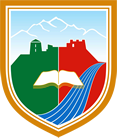 Broj: 01-1745/19Datum: 05.11.2019.g.Na osnovu člana 95. Statuta Općine Travnik (Prečišćeni tekst „Službene novine općine Travnik“, broj 11/05) i člana 1, stav 1., Odluke o dodjeli stipendija, broj:01-1-01-3-3-422/19 od 29.10.2019.godine, te Pravilnika za dodjelu stipendija redovnim studentima broj:01-1744/19 od 05.11.2019.godine, načelnik Općine Travnik, r a s p i s u j e K O N K U R Sza dodjelu stipendija redovnim studentimaIRaspisuje se konkurs za dodjelu stipendija redovnim studentima sa područja općine Travnik u akademskoj 2019./2020.godini.IIPravo na dodjelu stipendije ima državljanin BiH, koji ima status redovnog studenta pod sljedećim uslovima:da ima stalno mjesto prebivališta na području općine Travnik da je u tekućoj akademskoj godini prvi put upisao određenu godinu studija na istom fakultetu,da ne prima stipendiju od drugog davaoca. IIIU akademskoj 2019./2020.g. dodijeliti će se ukupno 70 stipendija.Za prvu godinu fakulteta dodjelit će se 10 stipendija, za drugu godinu 15 stipendije, za treću godinu 15 stipendije, za četvrtu godinu 16 stipendija, za petu godinu 12 stipendije, za šestu godinu 2 stipendijeIVListu prioriteta za kandidate koji ispunjavaju uslove iz člana II, utvrdit će Komisija za odabir stipendista formirana od strane načelnika Općine Travnik, a na osnovu sljedećih kriterija:uspjeh u studiju - 50 bodovastudenti  I (prve) godineZa studente prve godine (maksimalan broj bodova po ovom osnovu je 40 bodova – za studenta koji je postigao odličan uspjeh u sva četiri razreda srednje škole), bodovi će se dodjeljivati na osnovu postignutog uspjeha u srednjoj školi ( I,II,III i IV razred), po uspjehu za svaki razred, kako slijedi:dovoljan uspjeh				4 bodadobar uspjeh				6 bodovavrlo dobar uspjeh			8 bodovaodličan uspjeh  		                        10 bodova.Učeniku generacije dodijelit će se dodatnih 10 bodova.za studente druge i viših godina studija bodovat će se prosječna ocjena samo prethodne godine studija. Za fakultete čije su ocjene od 6 -10, bodovanje će se vršiti na sljedeći način:prosjek ocjena 6,00 – 6,49 		  5 bodovaprosjek ocjena 6,50 – 6,99		10 bodovaprosjek ocjena 7,00 – 7,49		15 bodovaprosjek ocjena 7,50 – 7,99		20 bodovaprosjek ocjena 8,00 -- 8,49		25 bodovaprosjek ocjena 8,50 – 8,99		30 bodovaprosjek ocjena 9,00 – 9,49		35 bodovaprosjek ocjena 9,50 – 10,00		40 bodova,                a za fakultete čije su ocjene od 1-5 bodovanje će se vršiti kako slijedi:prosjek ocjena 2,00 – 2,29		 5  bodovaprosjek ocjena 2,30 – 2,59		10 bodovaprosjek ocjena 2,60 – 2,99		15 bodovaprosjek ocjena 3,00 – 3,39		20 bodovaprosjek ocjena 3,40 – 3,79		25 bodovaprosjek ocjena 3,80 – 4,19		30 bodovaprosjek ocjena 4,20 – 4,59		35 bodovaprosjek ocjena 4,60 – 5,00		40 bodova.Studentu koji studira izvan Srednjobosanskog kantona/Kantona Središnja Bosna dodjelit će se dodatnih 5 bodova.Studentu druge i viših godina studija sa prosjekom 10,00 (čije su ocjene 6 -10), odnosno prosjekom 5,00 (čije su ocjene 1-5) dodijelit će se dodatnih 10 bodova.materijalni i socijalni položaj  - 20 bodova.Materijalno socijalni položaj će se bodovati na osnovu prihoda po članu domaćinstva kako slijedi:a) prihod od             0 –   99,99 KM po članu domaćinstva	 20 bodovab) prihod od	100,00 – 149,99 KM po članu domaćinstva	 16 bodova	c) prihod od	150,00 – 199,99 KM po članu domaćinstva	 12 bodovad) prihod od	200,00 – 249,99 KM po članu domaćinstva	   8 bodovae) prihod od	250,00 – 299,99 KM po članu domaćinstva           4 boda              f) prihod veći od              300,00 KM po članu domaćinstva	   0 bodova.VStudentu iz porodice poginulih branitelja, šehida, poginulih boraca, studentu bez oba roditelja i studentu iz porodice RVI 100% invalidnosti, dodijelit će se dodatnih 15 bodova.Studentu iz porodice RVI, pri čemu se uzima u obzir invalidnost preko 60%, a manja od 100%,  i studentu iz porodice civilne žrtve rata, dodjelit će se dodatnih 5 bodova.U slućaju istog broja bodova i istog prosjeka ocjena studenata na istoj godini studija, prednost za dodjelu stipendije imat će djeca demobilisanih boraca, a ukoliko je isti prosjek ocjena prednost će se dati studentu čiji je prihod po članu domaćinstva niži.VIKod prijave za stipendiju studenti su dužni priložiti sljedeće:prijavni obrazac, popunjenoriginal ili ovjerenu kopiju uvjerenja o prebivalištu, ili ovjerenu fotokopiju lične karte, ne stariju od 60 danauvjerenje da je student prvi put upisao odgovarajuću godinu studija u statusu redovnog studenta (original ili ovjerenu fotokopiju)ovjerenu izjavu kandidata da ne prima stipendiju drugog davaoca (izjavu ovjeriti u Općini ili kod notara), ne stariju od 60 danaovjerenu izjavu o saglasnosti za korištenje ličnih podataka (izjavu ovjeriti u Općini ili kod notara), ne stariju od 60 danapotvrdu o položenim ispitima sa ocjenama samo za prethodnu godinu studija (original ili ovjerena kopija) ili ovjerenu kopiju indeksa sa ocjenama samo za prethodnu godinu studijaza studente prve godine ovjerenu kopija sva četiri svjedočanstvaza učenika generacije diplomu ili potvrdu (original ili ovjerenu kopiju)kućnu listu (izjava o zajedničkom domaćinstvu) izdatu od mjesne zajednice (original), ne stariju od 60 danaizvod iz matične knjige vjenčanih za roditelje podnosioca prijave, ne stariji od 6 mjeseci, original ili ovjerena fotokopijaizvod iz matične knjige umrlih za djecu čiji su jedan ili oba roditelja umrli, original ili ovjerena fotokopijaRješenje o razvodu braka ukoliko su roditelji razvedeni, original ili ovjerena fotokopijaza članove domaćinstva, učenike/studente, koji se školuju, potvrdu o redovnom školovanju (original ili ovjerenu fotokopiju),izvod iz matične knjige rođenih za djecu predškolskog uzrasta, original ili ovjerena fotokopija,za studente porodice poginulih branitelja, šehida, poginulih boraca, studente bez oba roditelja i studente iz porodice RVI, studente civilne žrtve rata ili studente iz porodice civilne žrtve rata, dostaviti dokaz o istom, sa definisanom naknadom koju ostvaruju po tom osnovu,za djecu demobilisanih boraca dostaviti dokaz o istom, uvjerenje/potvrdu da je roditelj studenta demobilisani borac, original ili ovjerena fotokopija.Za sve punoljetne članove domaćinstva obavezno dostaviti slijedeće:za zaposlene, potvrdu o prihodima (platnu listu za posljednju isplaćenu plaću ovjerenu od strane poslodavca, original; za penzionere posljednji ček od penzije, original),za nezaposlene, potvrdu o nezaposlenosti (potvrdu Zavoda za zapošljavanje)za nezaposlene koji se ne nalaze u evidenciji Zavoda za zapošljavanje potvrdu Fonda PIO/MIO da nije osiguran ni po kakvom osnovu.VIIPravo na stipendiju iz jedne porodice može ostvariti samo jedan student.Ako se za određenu godinu studija ne prijavi dovoljan broj kandidata, stipendije će se dodjeliti studentima zanimanja sa prehodne godine studija sa največim brojem bodova na rang listi studenata za tu godinu studija, a koji nisu ostvarili pravo na stipendiju na svojoj godini studija.VlllVisina stipendije po studentu iznosi 150.- KM, mjesečno, isplaćuje se za 10 mjeseci u tekućem mjesecu za prethodni mjesec, počev od januara 2020.g.lXUkoliko student ostvari pravo na stipendiju po ovom konkursu ne može ostvariti pravo na stipendiju po drugim konkursima koje je raspisala Općina Travnik.XO dodjeli stipendija zaključuje se ugovor o stipendiji (stipendiranju), kojim se bliže utvrđuju prava i obaveze davaoca i korisnika stipendista.XIKonkurs ostaje otvoren od 06.11.2019.godine do 26.11.2019.godine.Prijave na Konkurs sa potrebnom dokumentacijom predaju se na Protokol Općine Travnik ili putem pošte na adresu;"Općina Travnik, Služba za razvoj, privredu i vanprivreduUl. Konatur bb, 72270 Travnik"Prijavni obrazac se može preuzeti na web stranici Općine Travnik (www.opcinatravnik.com.ba) i na protokolu Općine.Prijave se podnose u zatvorenoj koverti sa naznakom „Prijava na konkurs za stipendije“, „Ne otvaraj“.Nepotpune i neblagovremene prijave neće se uzimati u razmatranje.Komisija za odabir stipendista će nakon završenog bodovanja pristiglih prijava objaviti Rang listu studenata na oglasnim pločama i web stranici Općine Travnik.   N  A  Č  E  L  N  I  K						          	        Admir Hadžiemrić, dipl.ecc.